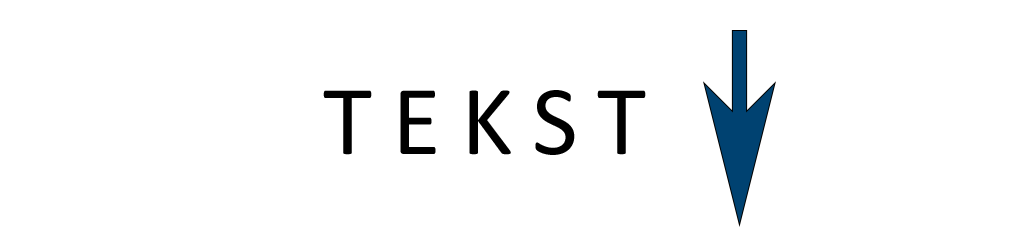 Прилог 1КЛАСИФИКАЦИЈА ПОЉОПРИВРЕДНИХ ГАЗДИНСТАВА ПРЕМА ТИПУ ПОЉОПРИВРЕДНЕ ПРОИЗВОДЊЕКЛАСИФИКАЦИОНА ШЕМАОпшти тип пољопривредне производње (1 –9) Главни тип пољопривредне производње (15 –90) Посебни тип пољопривредне производње (151 –900)Пољопривредна газдинства специјализована за биљну производњуГаздинства специјализована за ратарске усевеГаздинства специјализована за житарице, уљарице и протеинске усевеГаздинства специјализована за житарице (осим пиринча), уљарице и протеинске усевеГаздинства специјализована за пириначЖитарице, уљарице, протеински усеви и пиринач комбинованоОпште ратарствоГаздинства специјализована за коренасто биљеЖитарице, уљарице, протеински усеви и коренасто биље комбинованоГаздинства специјализована за повртарство на отвореномГаздинства специјализована за дуванГаздинства специјализована за памукРазличити ратарски усеви комбинованоГаздинства специјализована за хортикултуруГаздинства специјализована за хортикултуру у заштићеном просторуГаздинства специјализована за производњу поврћа у заштићеном просторуГаздинства специјализована за производњу цвећа и украсног биља у заштићеном просторуГаздинства специјализована за мешовиту хортикултуру у заштићеном просторуГаздинства специјализована за хортикултуру на отвореномГаздинства специјализована за повртарство на отвореномГаздинства специјализована за производњу цвећа и украсног биља на отвореномГаздинства специјализована за мешовиту хортикултуру на отвореномОстала хортикултураГаздинства специјализована за производњу печуракаГаздинства специјализована за расадникеПроизводња различитих биљних врста у хортикултуриГаздинства специјализована за вишегодишње засадеГаздинства специјализована за виноградарствоГaздинствa спeциjaлизoвaнa зa гajeњe сoрти грoжђa зa квaлитeтнa винaГaздинствa спeциjaлизoвaнa зa гajeњe сoрти грoжђa зa другa винa oсим квaлитeтних винaГаздинства специјализована за производњу стоног грожђаОстали виноградиГaздинствa спeциjaлизoвaнa зa вoћaрствo и агрумеГajeњe вoћa (осим агрума, тропског и језграстог воћа)Газдинства специјализована за агрумеГаздинства специјализована за језграсто воћеГаздинства специјализована за тропско воћеГаздинства специјализована за воће и агруме, тропско воће и језграсто воће: мешовита производњаГаздинства специјализована за маслине370. Газдинства специјализована за маслинеРазличити вишегодишњи засади комбиновано380. Различити вишегодишњи засади комбинованоПољопривредна газдинства специјализована за сточарску производњуГаздинства специјализована за стоку која се напасаГаздинства специјализована за млекарство450. Газдинства специјализована за млекарствоГаздинства специјализована за говедарство – узгој и тов460. Газдинства специјализована за говедарство – узгој и товГоведарство – производња млека, узгој и тов комбиновано470. Говедарство – производња млека, узгој и тов комбинованоОвце, козе и остала стока која се напаса481. Газдинства специјализована за овчарство482. Овце и говеда комбиновано483. Газдинства специјализована за козарство484. Различита стока која се напасаГаздинства специјализована за граниворе (узгoj свињa и живинe)Газдинства специјализована за свињарство511. Газдинства специјализована за узгој свиња512. Газдинства специјализована за тов свиња513. Узгој и тов свиња комбинованоГаздинства специјализована за живинарство521. Газдинства специјализована за коке носиље522. Газдинства специјализована за производњу зa живину зa тoв523. Газдинства зa узгoj кoкa нoсиљa и живинe зa тoв комбинованоРазличите граниворе комбиновано530. Различите граниворе комбинованоПољопривредна газдинства са мешовитом производњомМешовита биљна производња61. Мешовита биљна производња611. Хортикултура и вишегодишњи засади комбиновано 612. Ратарство и хортикултура комбиновано613. Ратарство и виноградарство комбиновано614. Ратарство и вишегодишњи засади комбиновано615. Мешовита биљна производња, углавном ратарски усеви 616. Остала мешовита биљна производњаГаздинства са мешовитом сточарском производњомМешовита сточарска производња, углавном стока која се напаса731. Мешовита сточарска производња, углавном производња млека732. Мешовита сточарска производња, углавном стока која се напаса, а која се не користи за производњу млекаМешовита сточарска производња, углавном граниворе741. Мешовита сточарска производња: граниворе и млекарство комбиновано742. Мешовита сточарска производња: граниворе и стока која се напаса, а која се не користи за производњу млекаМешовита биљна и сточарска производњаРатарство – стока која се напаса комбиновано831. Ратарство у комбинацији са млекарством 832. Млекарство у комбинацији са ратарством833. Ратарство у комбинацији са стоком која се напаса, а која се не користи за производњу млека 834. Стока која се напаса, а не користи се за производњу млека у комбинацији са ратарствомРазличита биљна и сточарска производња комбиновано 841. Ратарство и граниворе комбиновано842. Вишегодишњи засади и стока која се напаса комбиновано 843. Пчеларство844. Различита мешовита биљна и сточарска производњаНеразврстана пољопривредна газдинства99. Неразврстана пољопривредна газдинстваПрилог 2КЛАСИФИКАЦИЈА ПОЉОПРИВРЕДНИХ ГАЗДИНСТАВА ПРЕМА ЕКОНОМСКОЈ ВЕЛИЧИНИ ГАЗДИНСТАВАА. ЕКОНОМСКА ВЕЛИЧИНА ГАЗДИНСТВАЕкономска величина газдинства мери се као укупна стандардна вредност производње газдинства изражена у еврима. Б. КЛАСЕ ЕКОНОМСКЕ ВЕЛИЧИНЕ ГАЗДИНСТАВАПољопривредна газдинства класификују се по класама величине чије су границе утврђене у даљем тексту:Класе	Границе у евримамање од 2.000 евраод 2.001 до 4.000 евраод 4.001 до 8.000 евраод 8.001 до 15.000 евраV	од 15.001 до 25.000 евраод 25.001 до 50.000 евраод 50.001 до 100.000 евраод 100.001 до 250.000 евраIX	од 250.001 до 500.000 евраX	од 500.001 до 750.000 евраXI	од 750.001 до 1.000.000 евраXII	од 1.000.001 до 1.500.000 евраXIII	од 1.500.001 до 3.000.000 евраXIV	више од 3.000.000 евра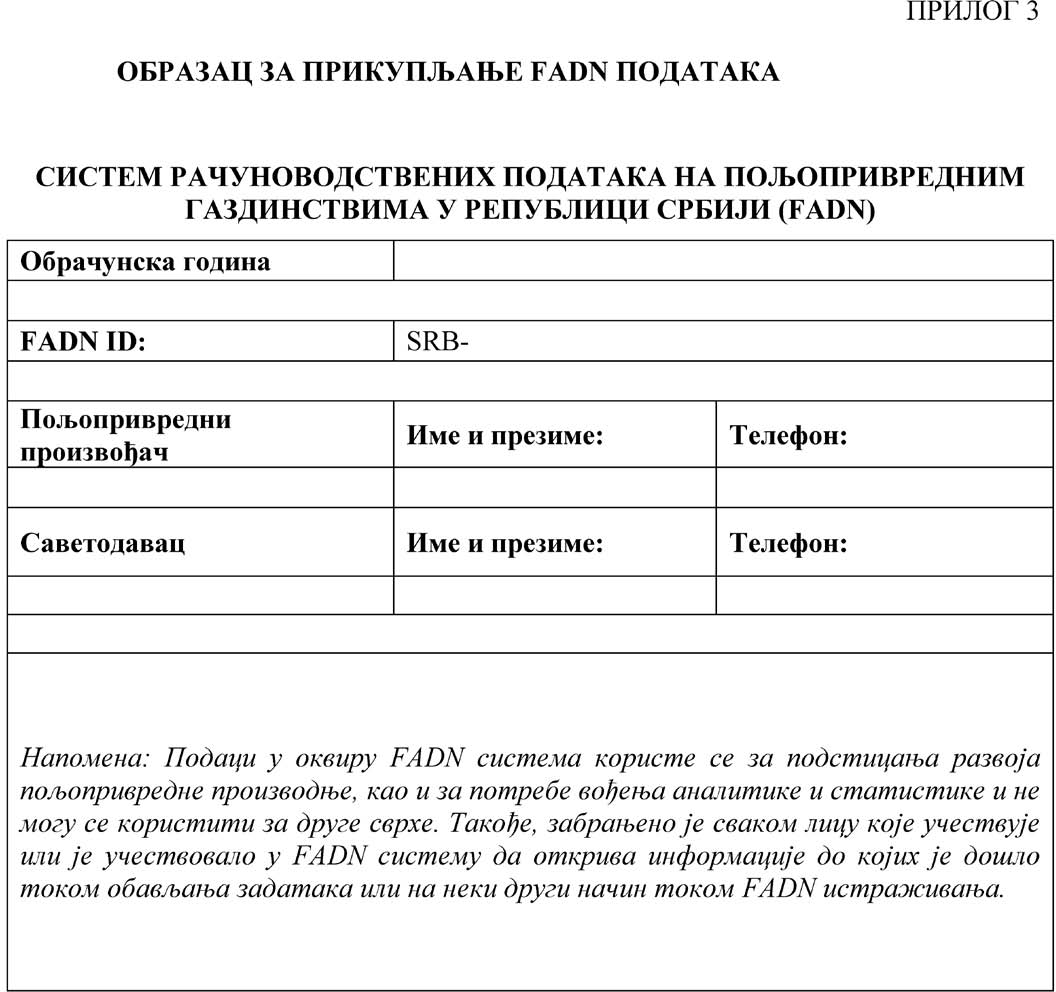 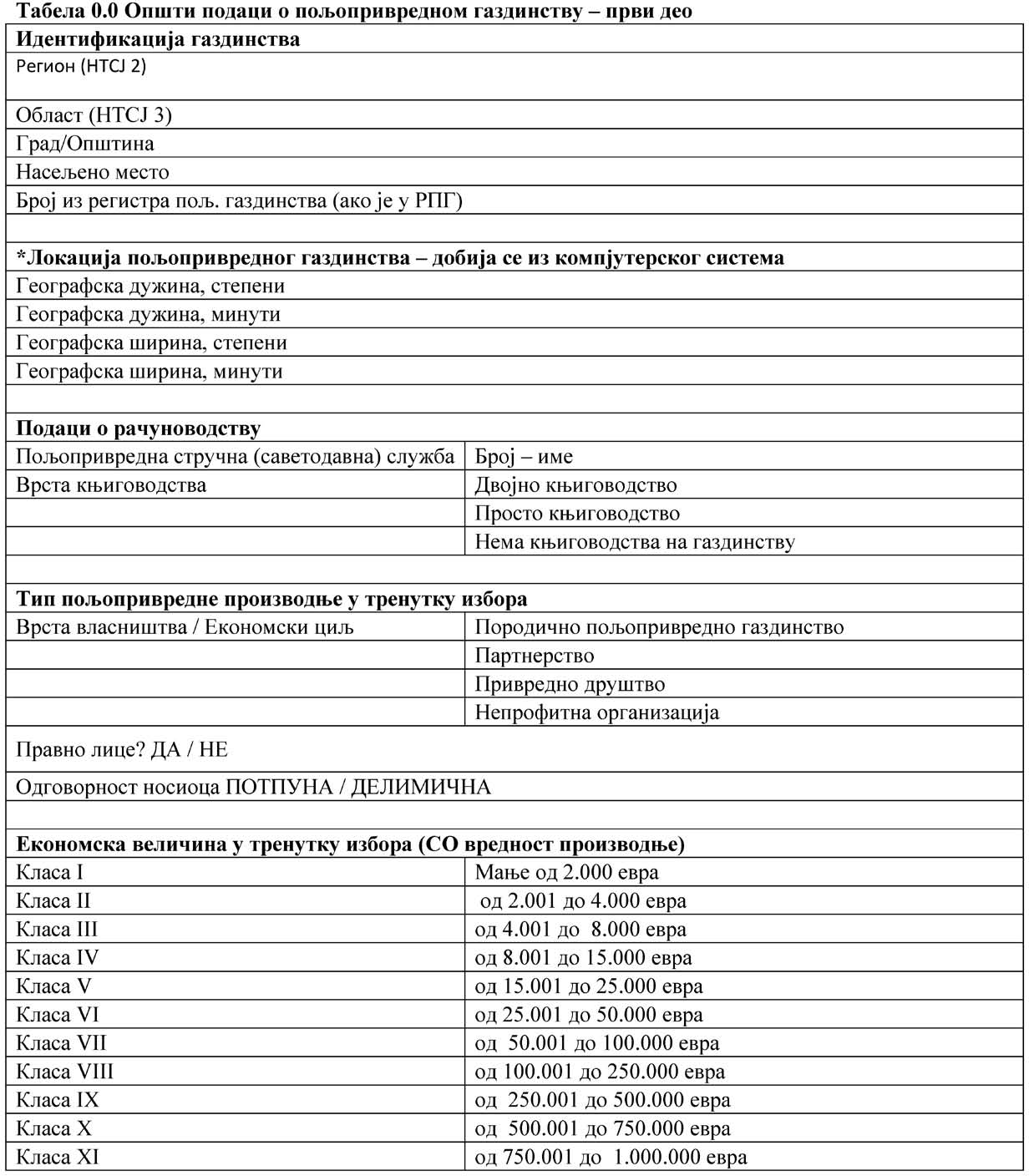 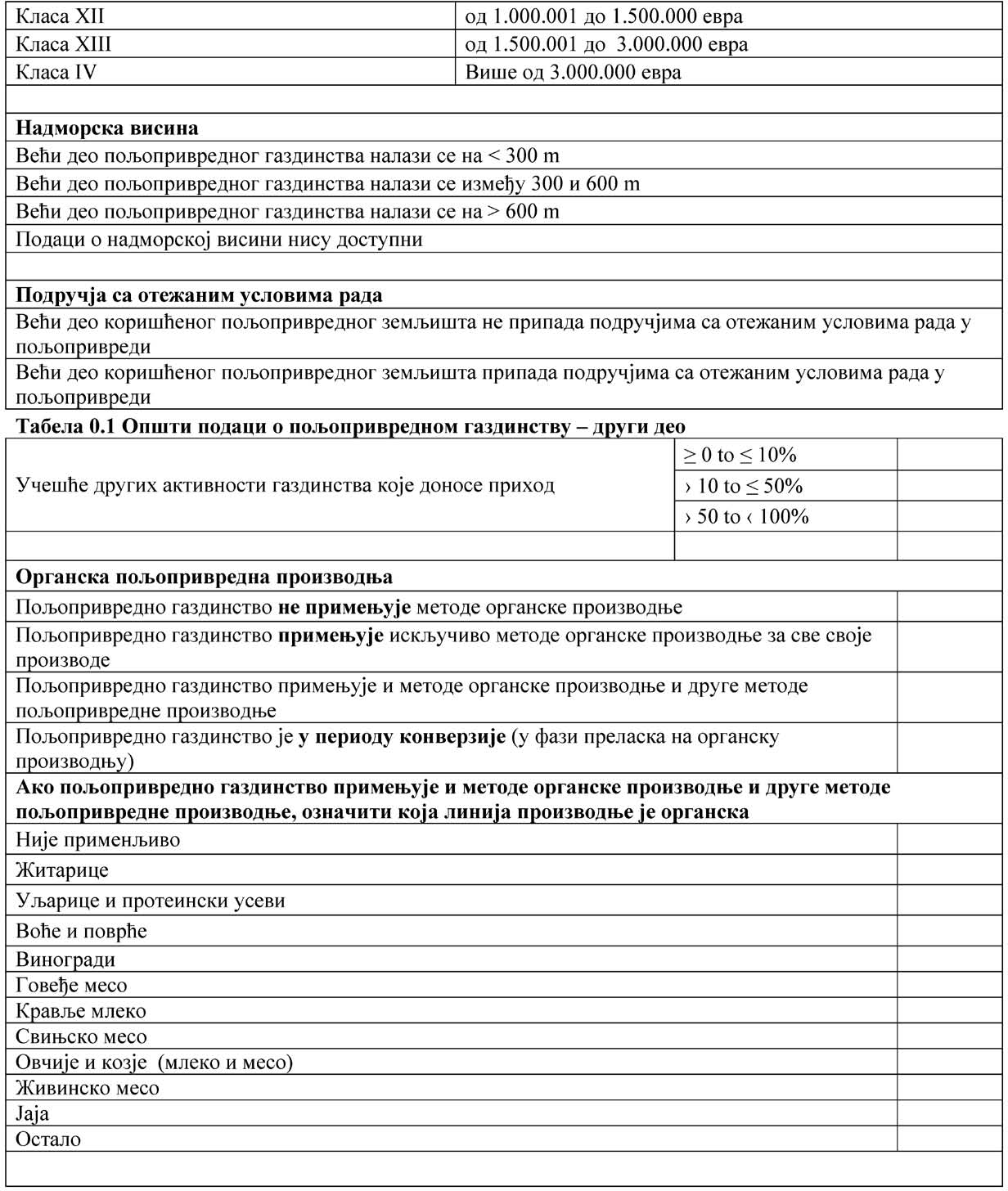 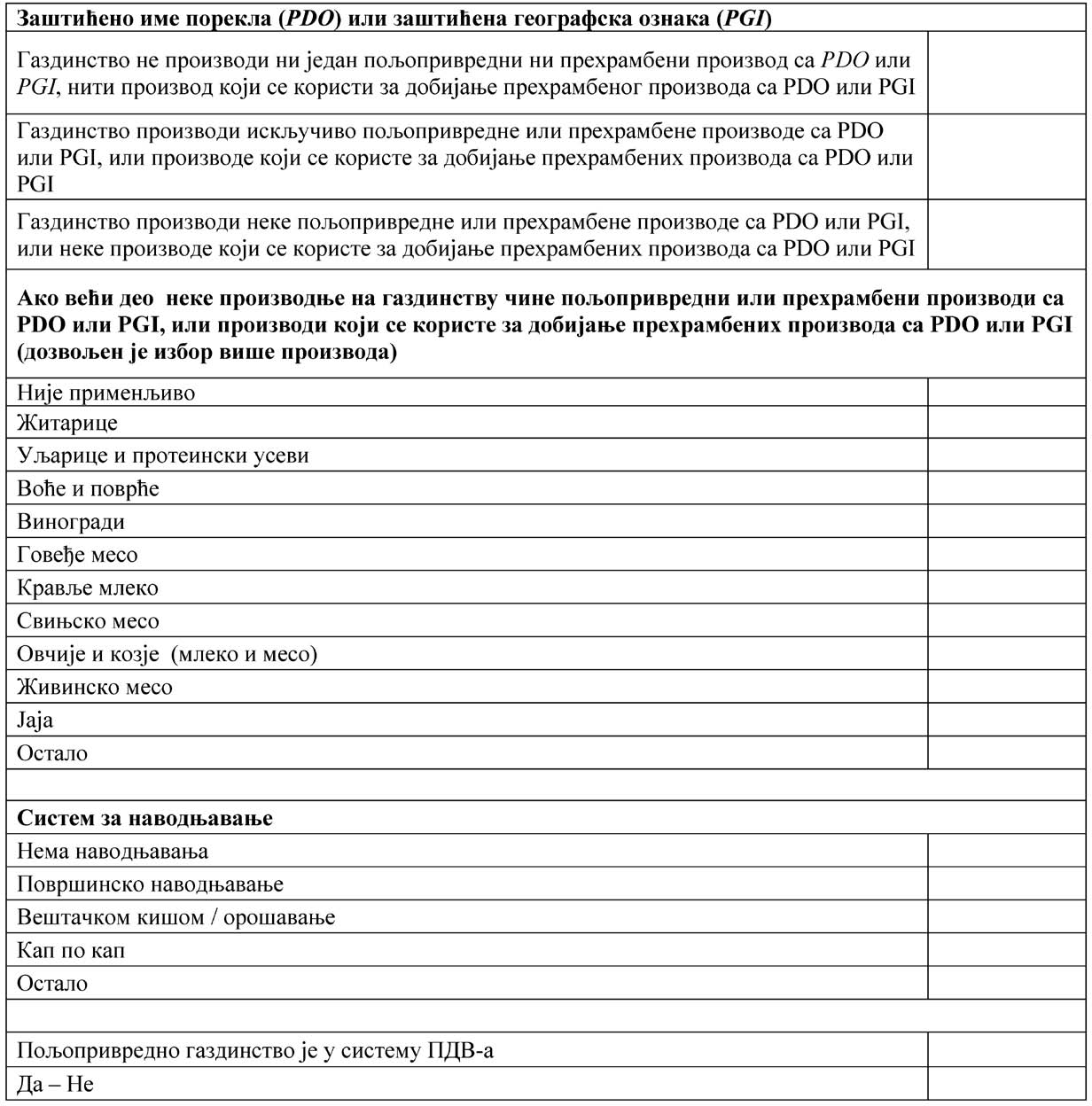 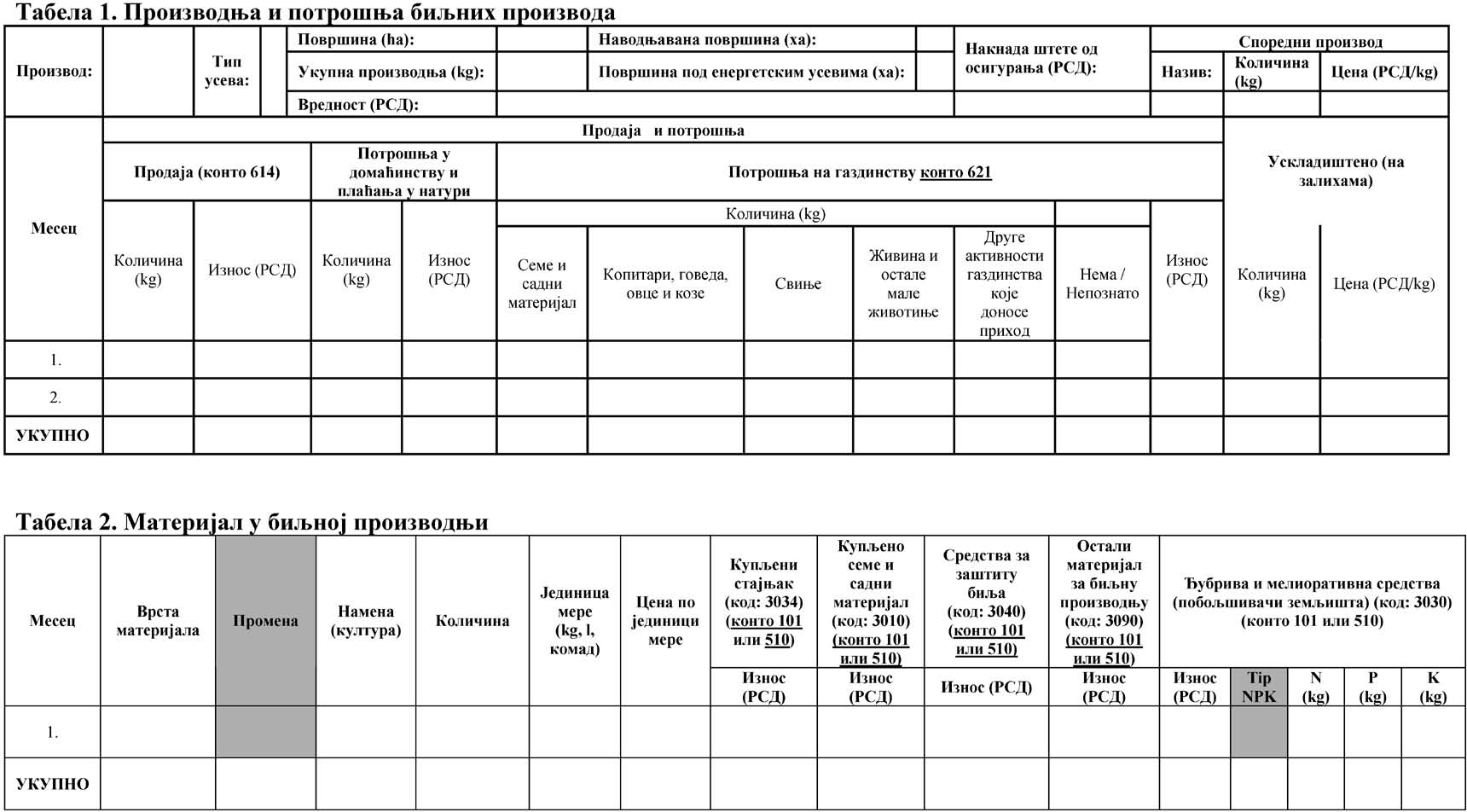 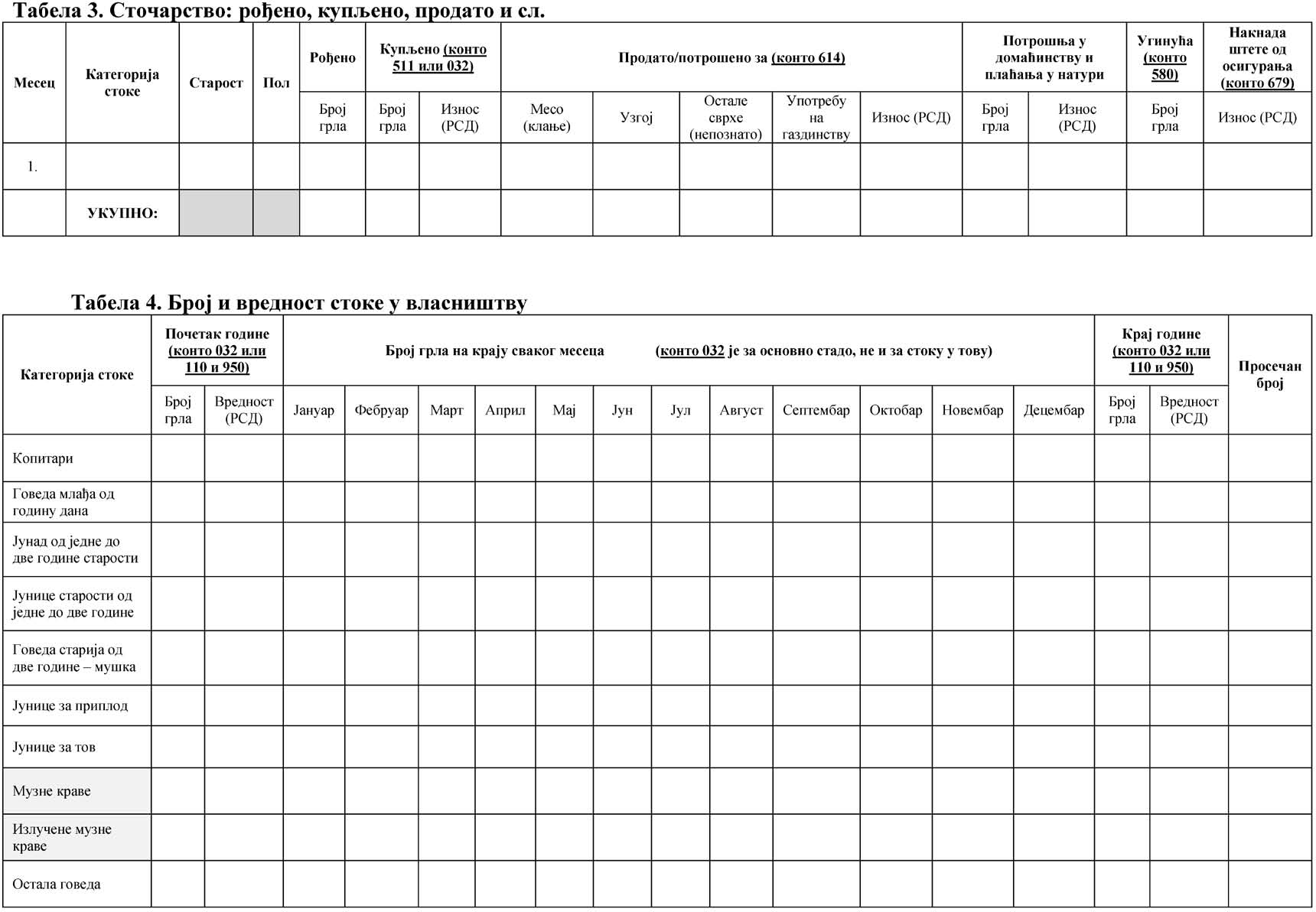 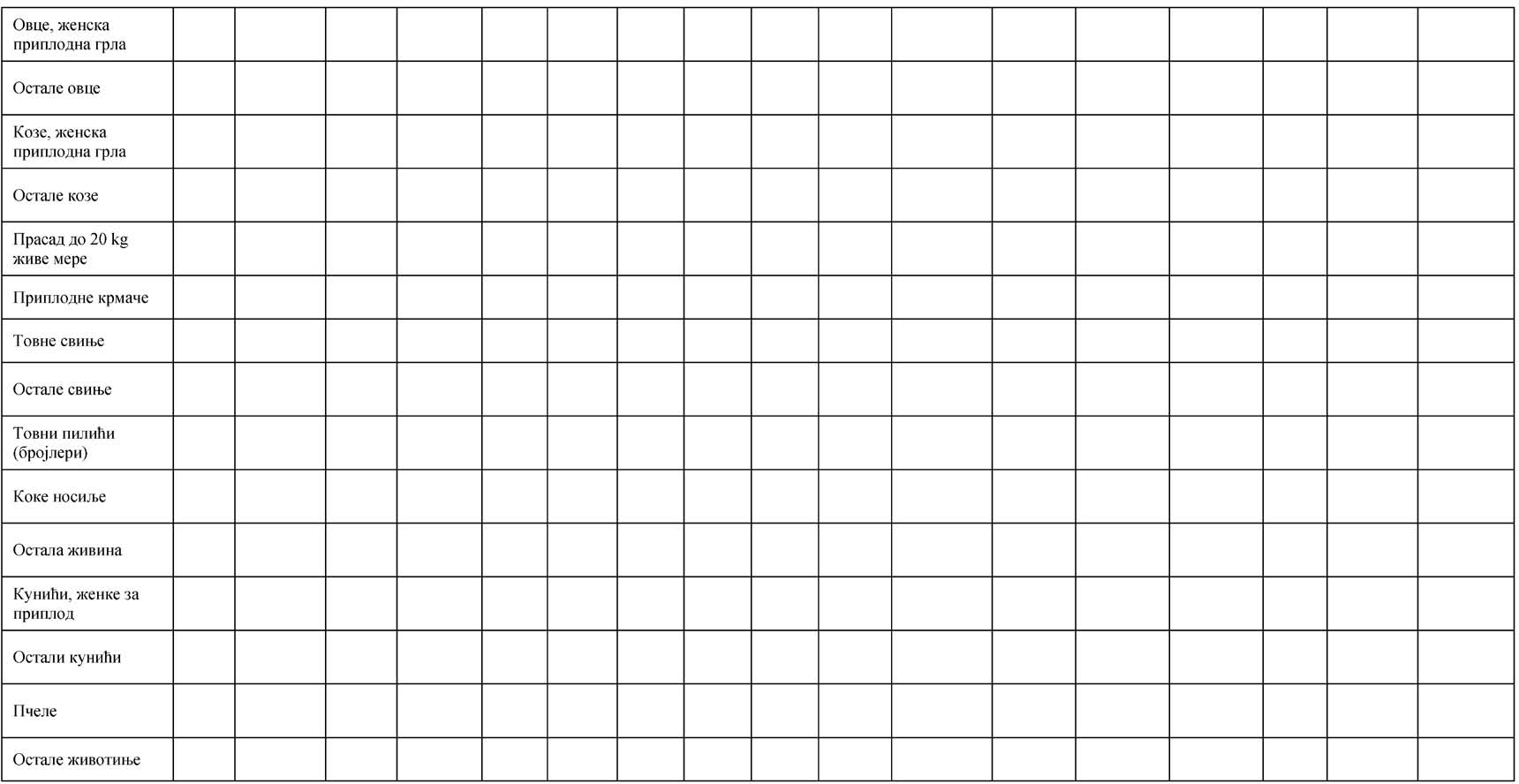 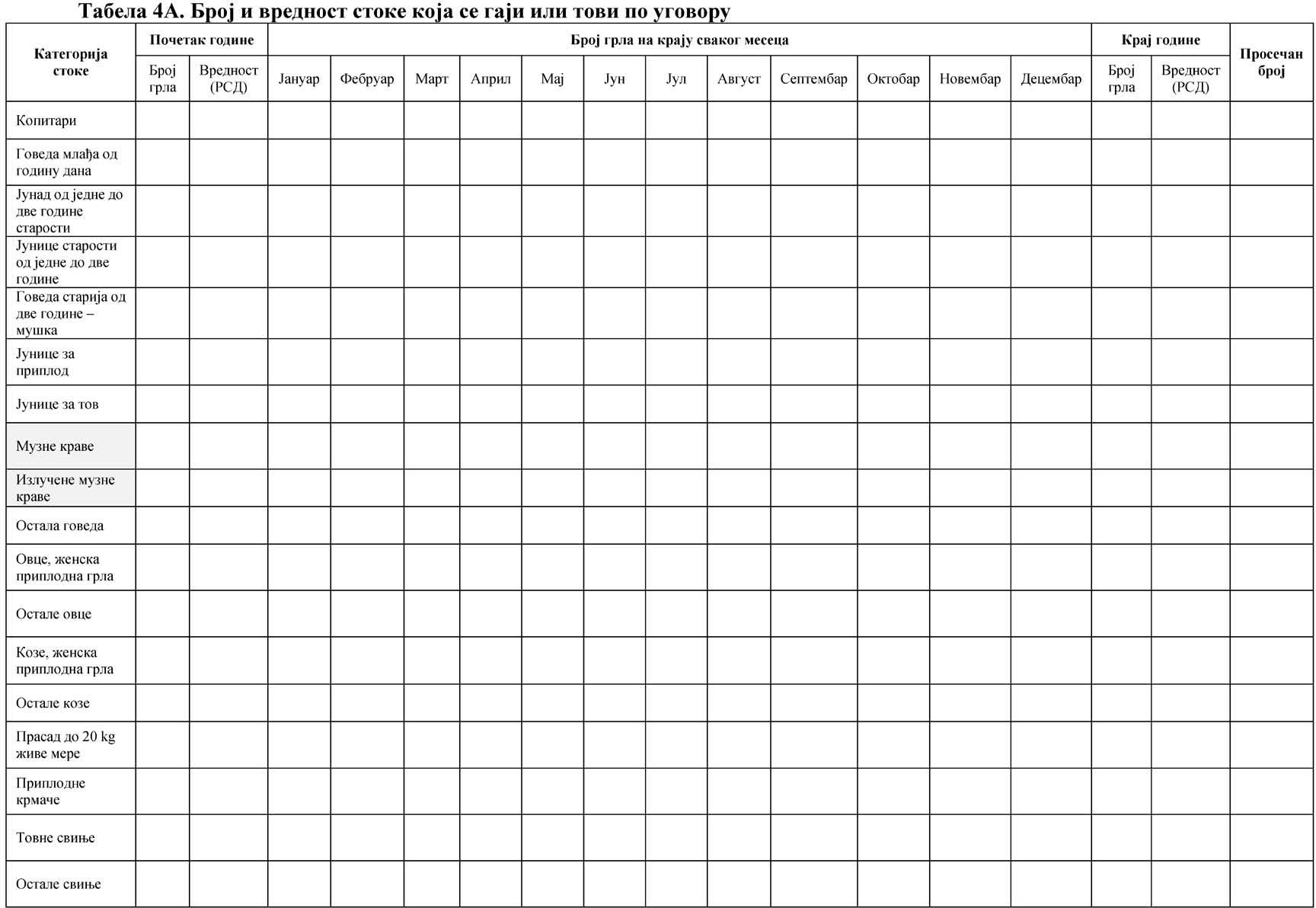 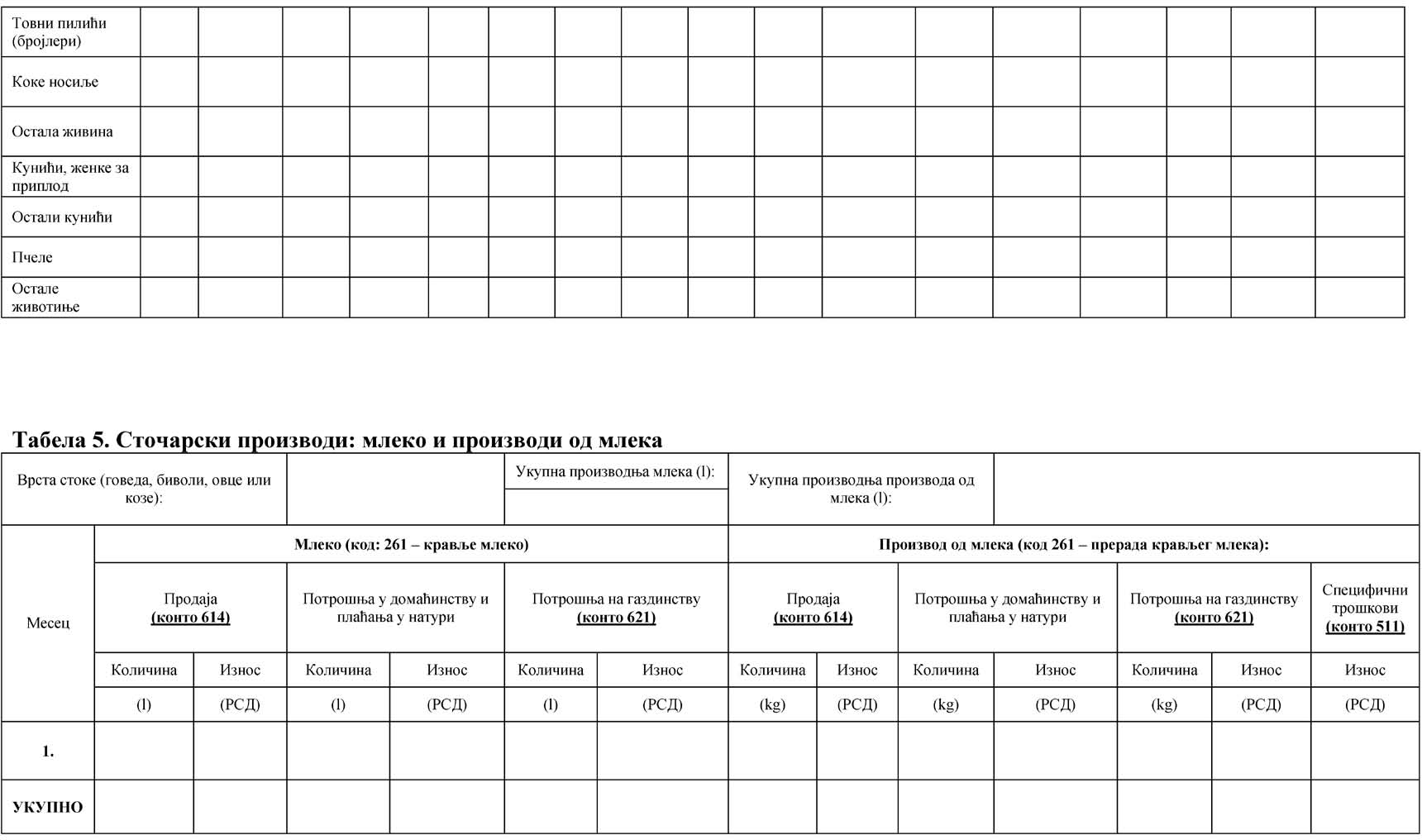 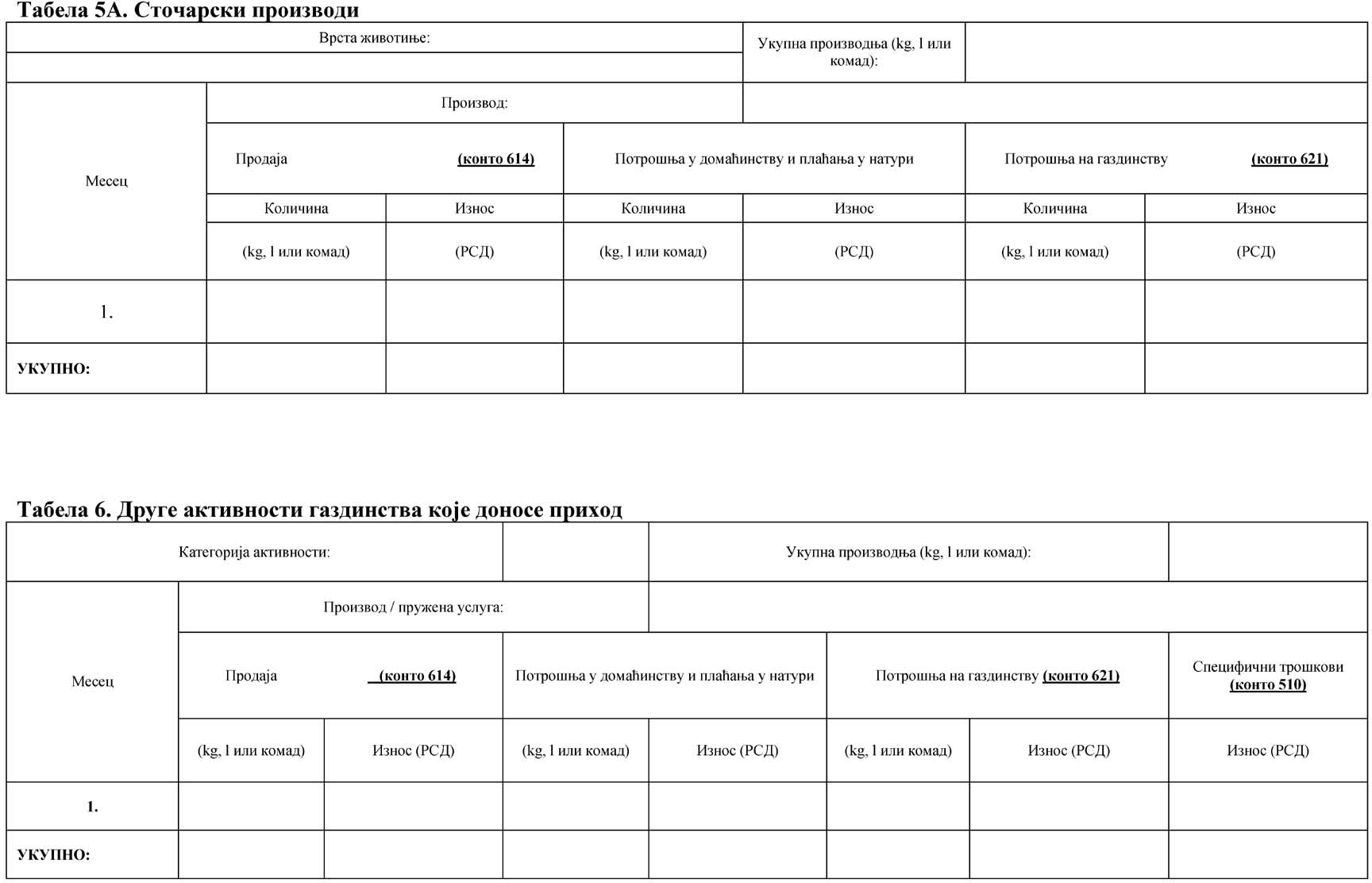 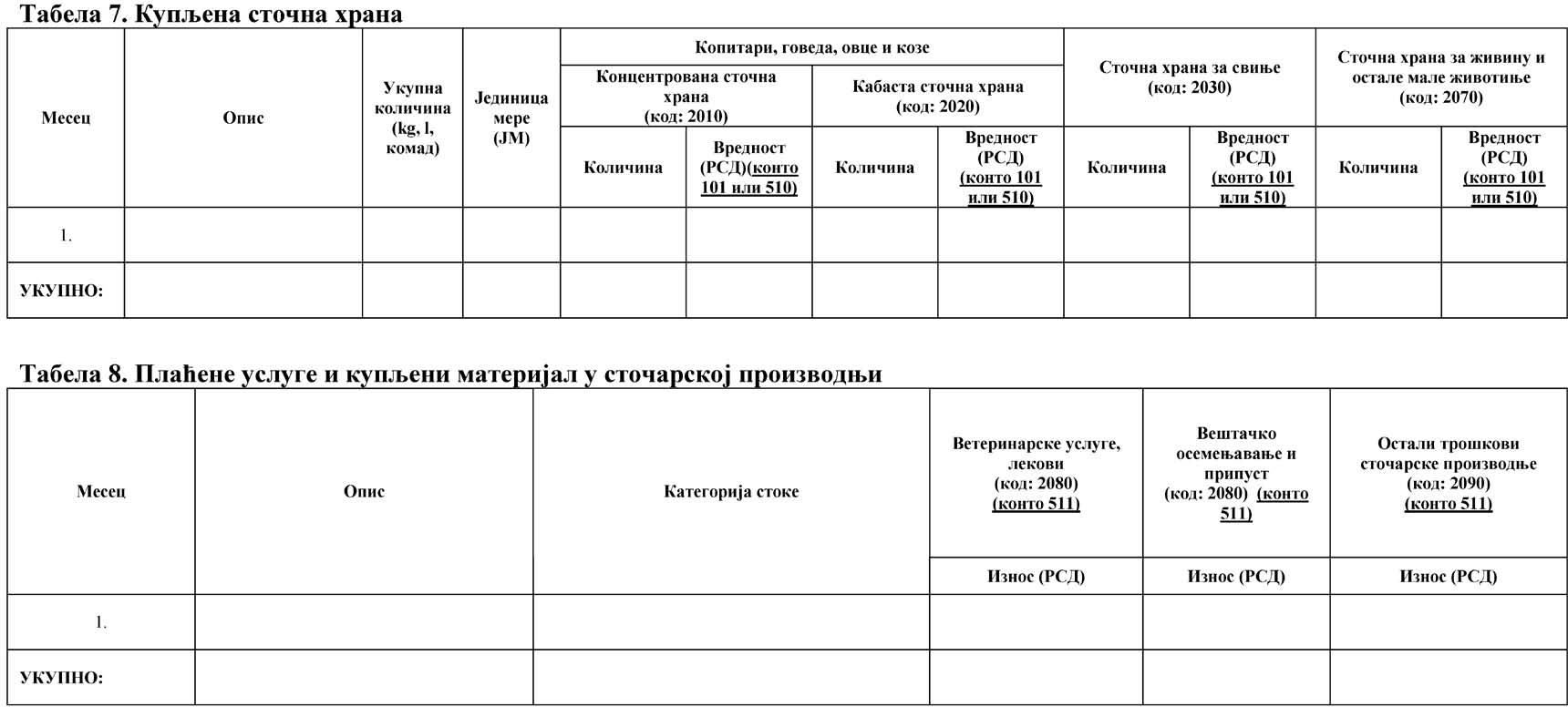 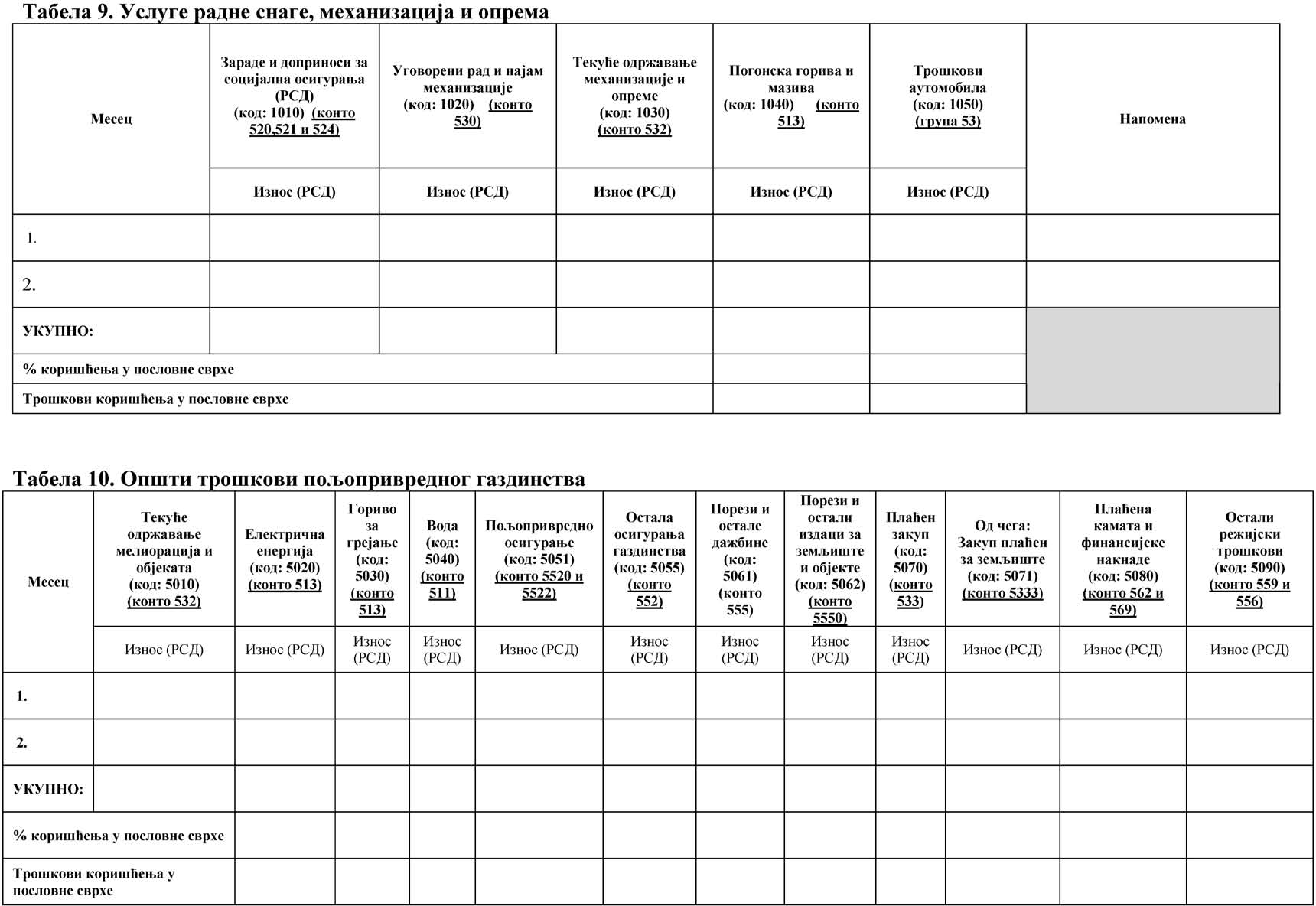 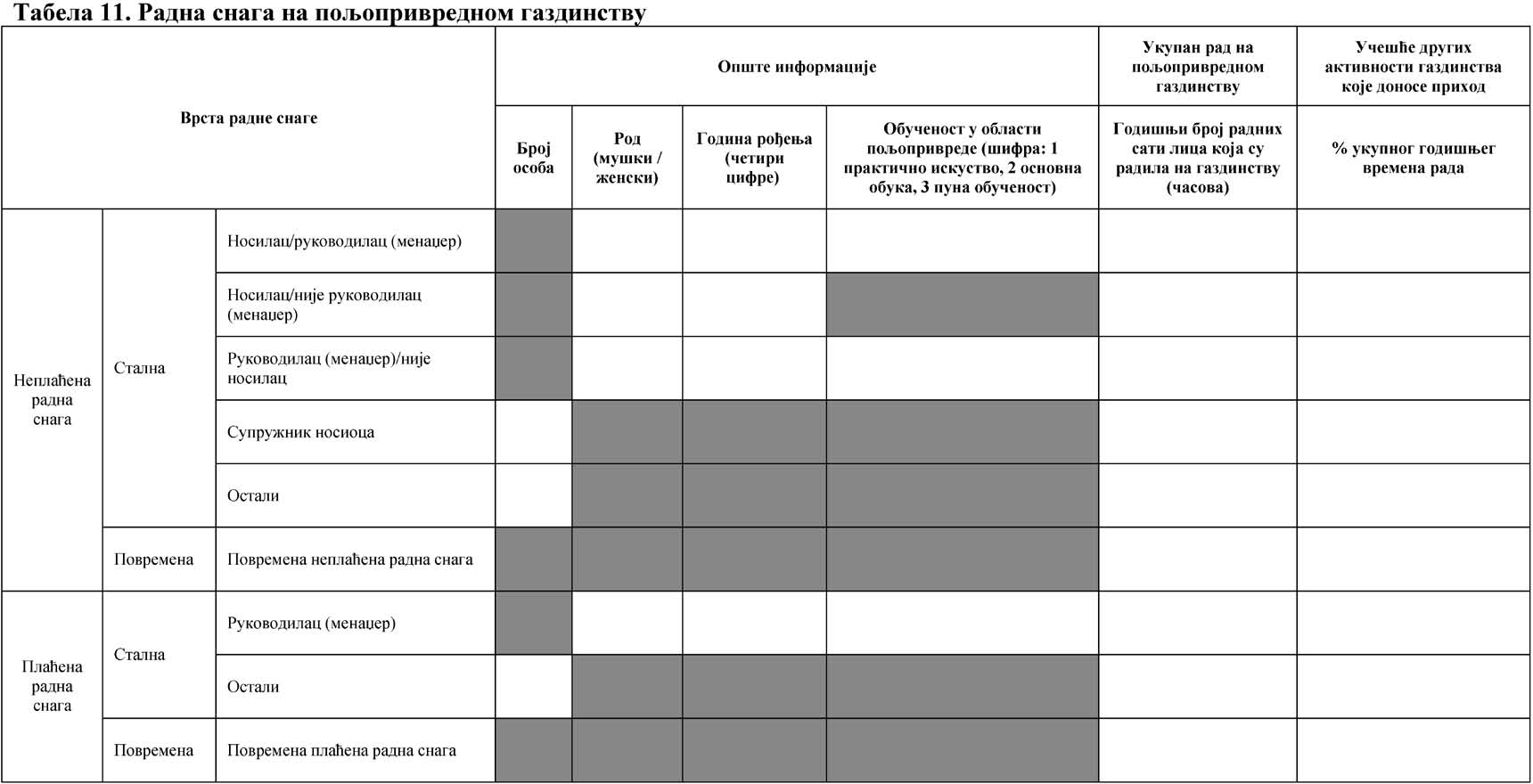 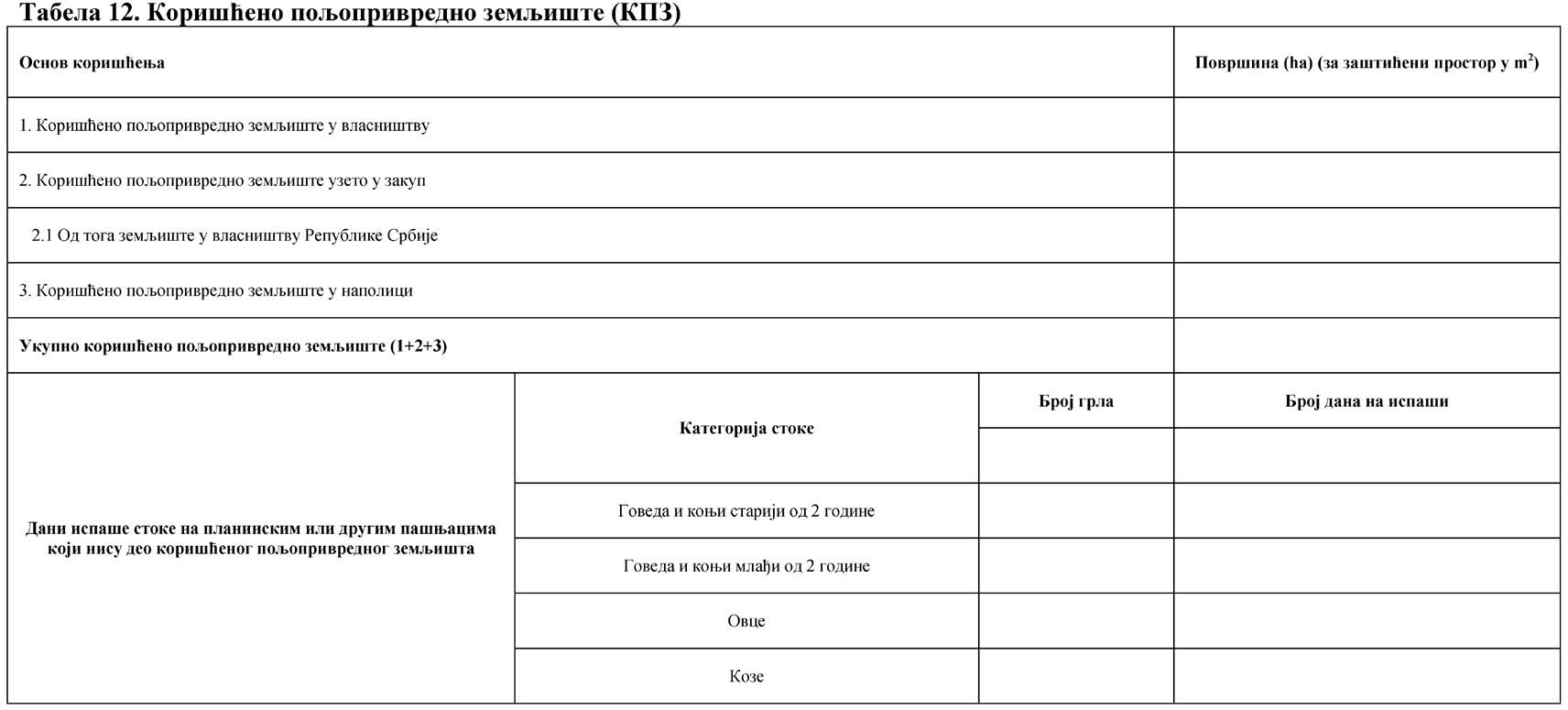 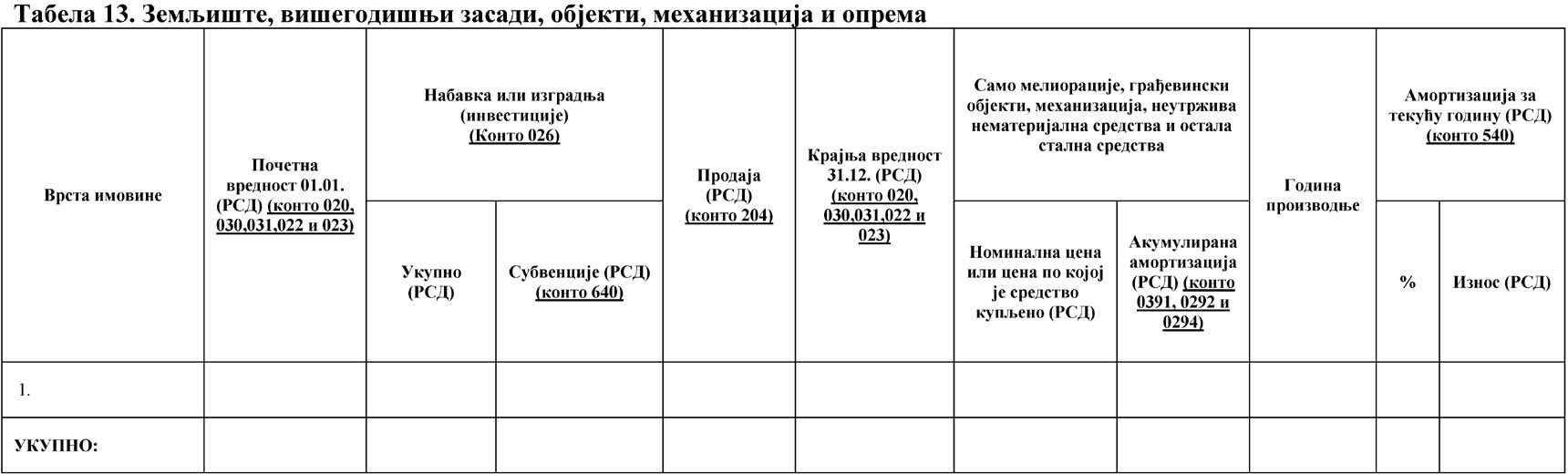 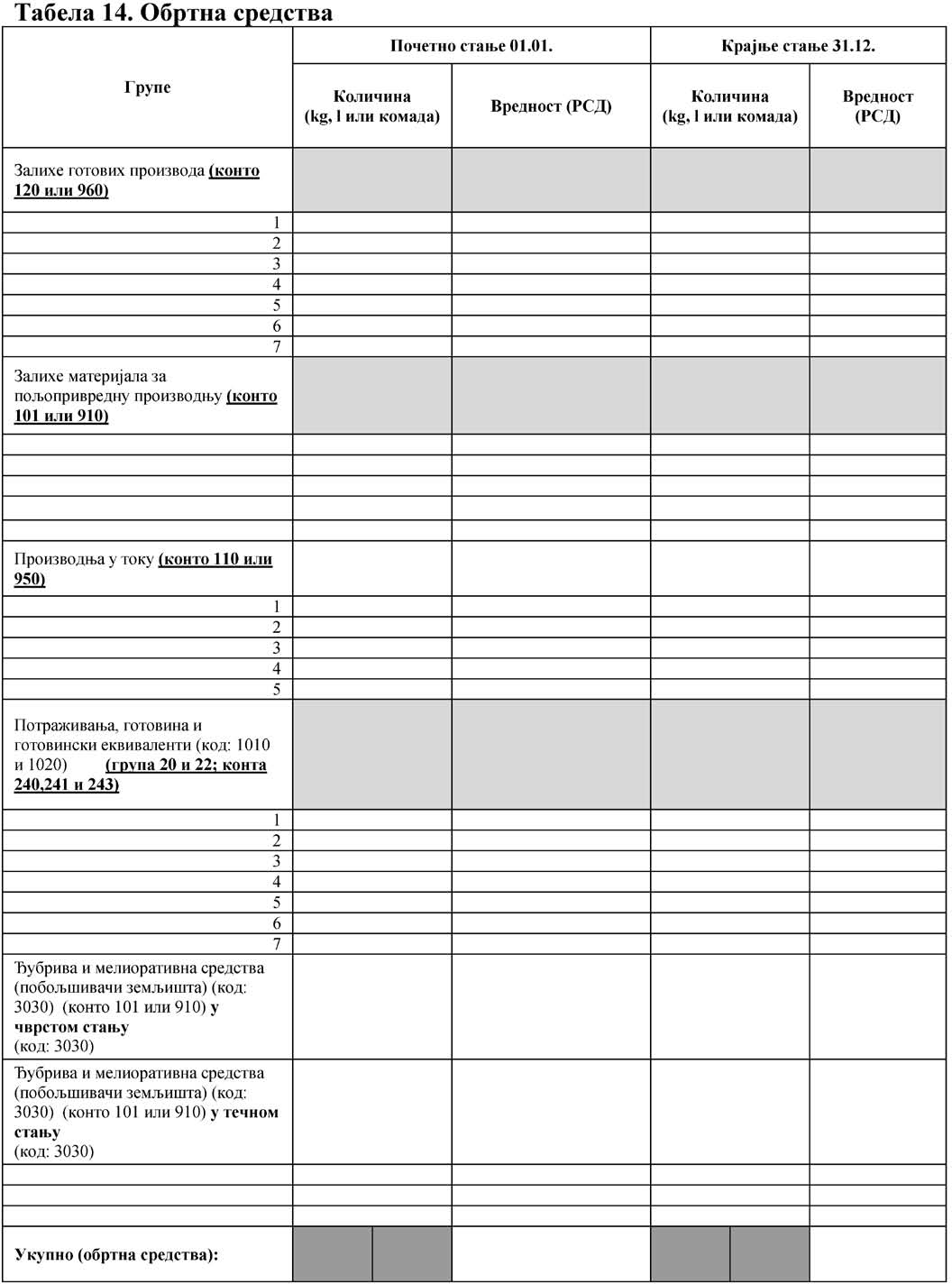 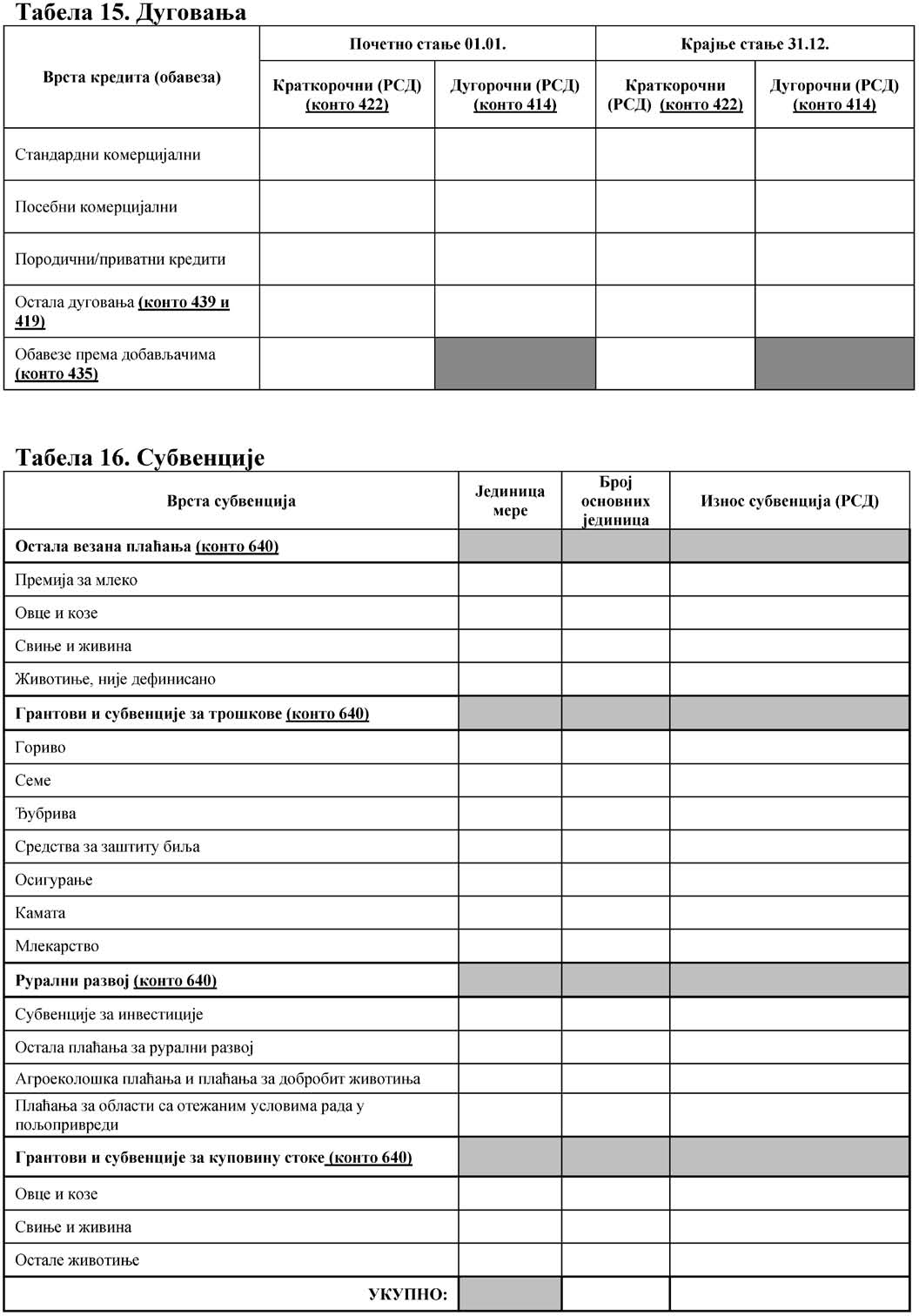 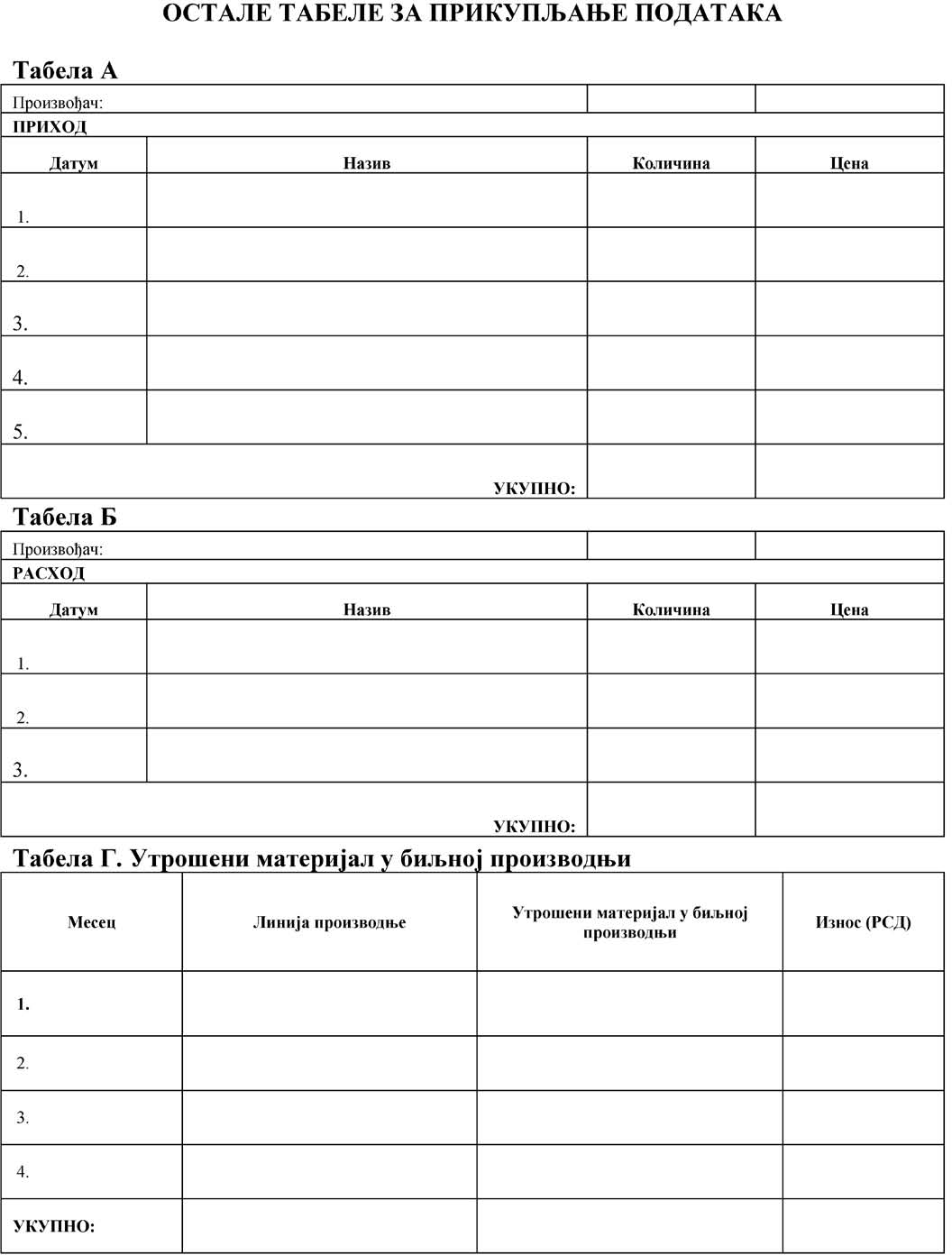 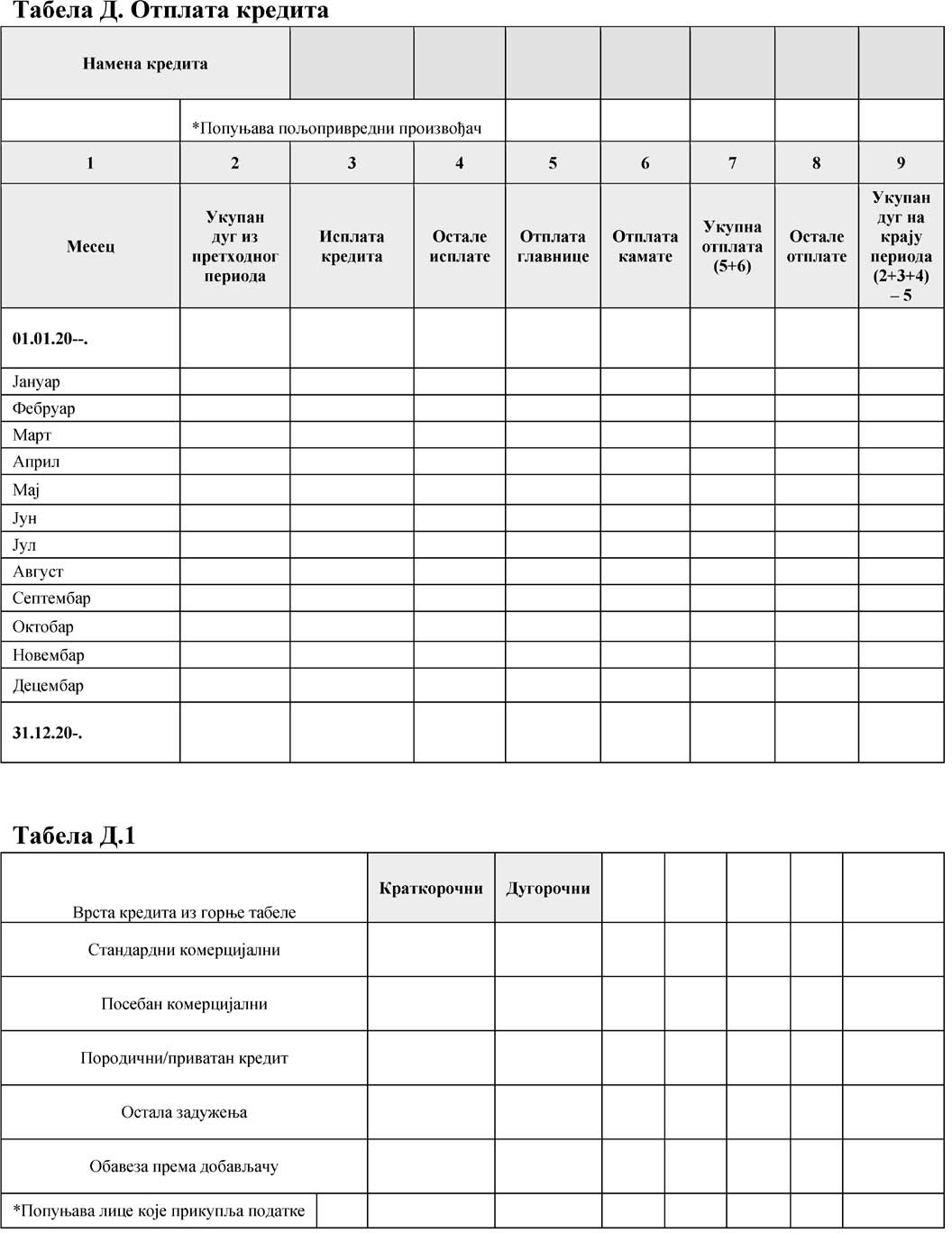 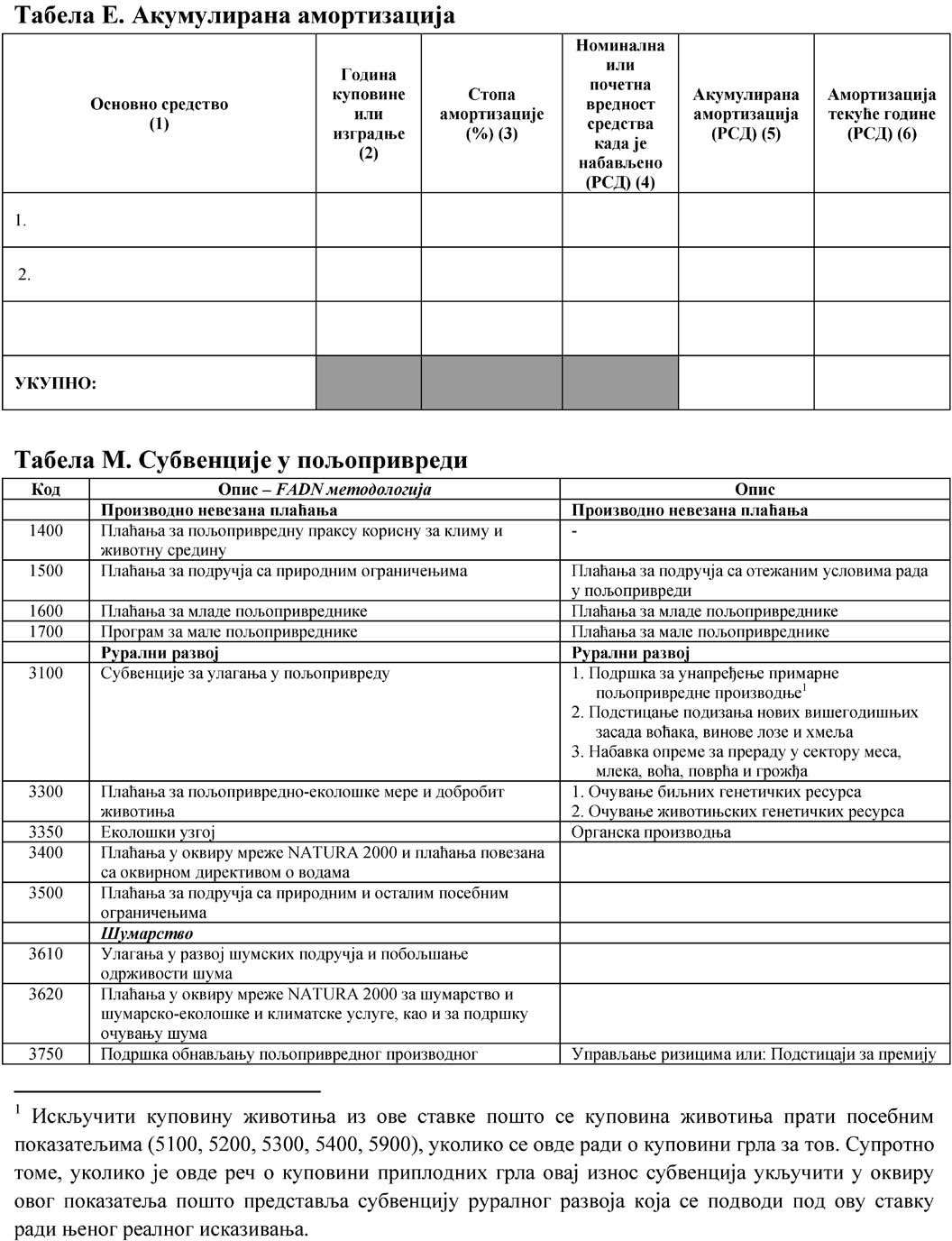 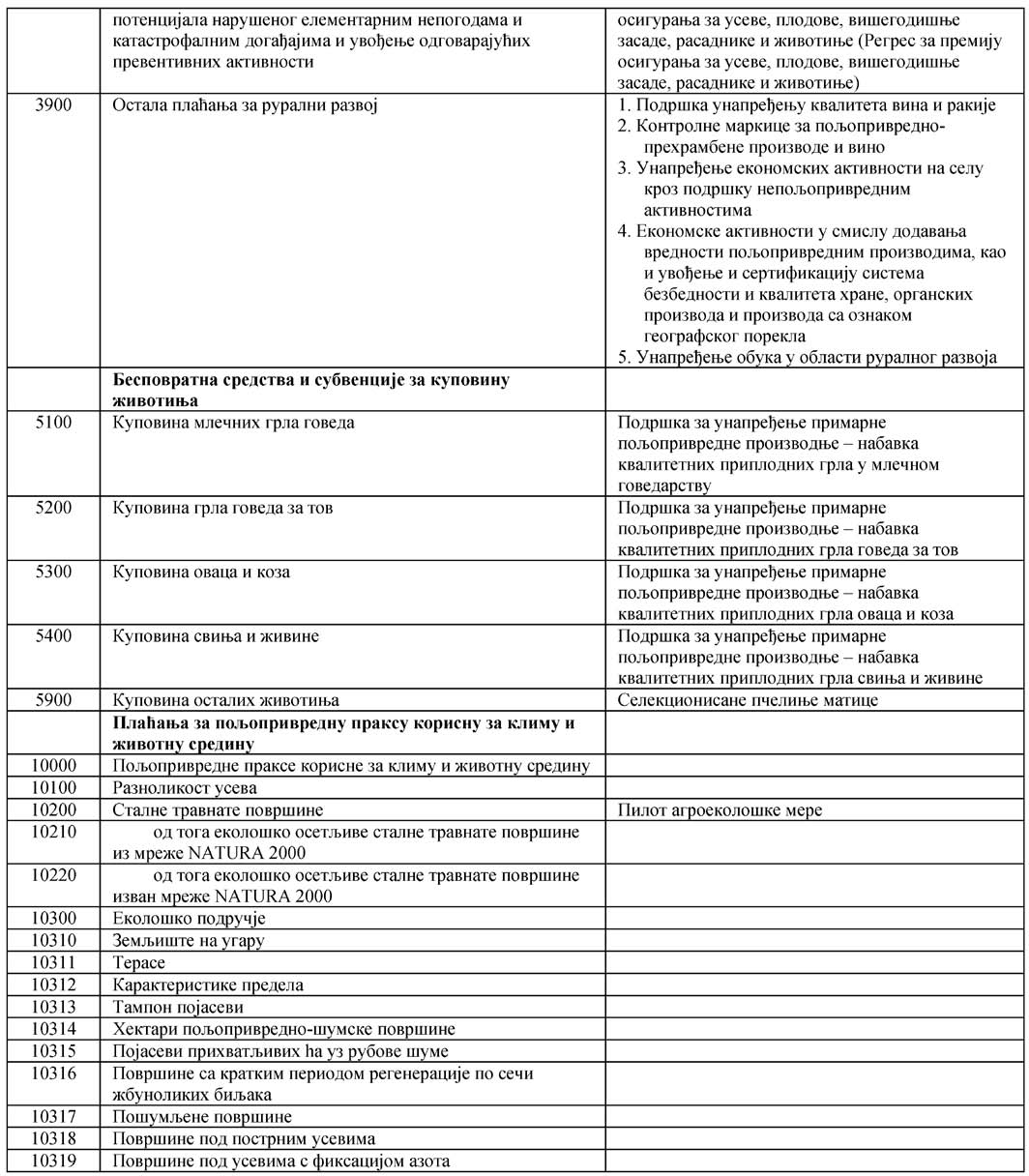 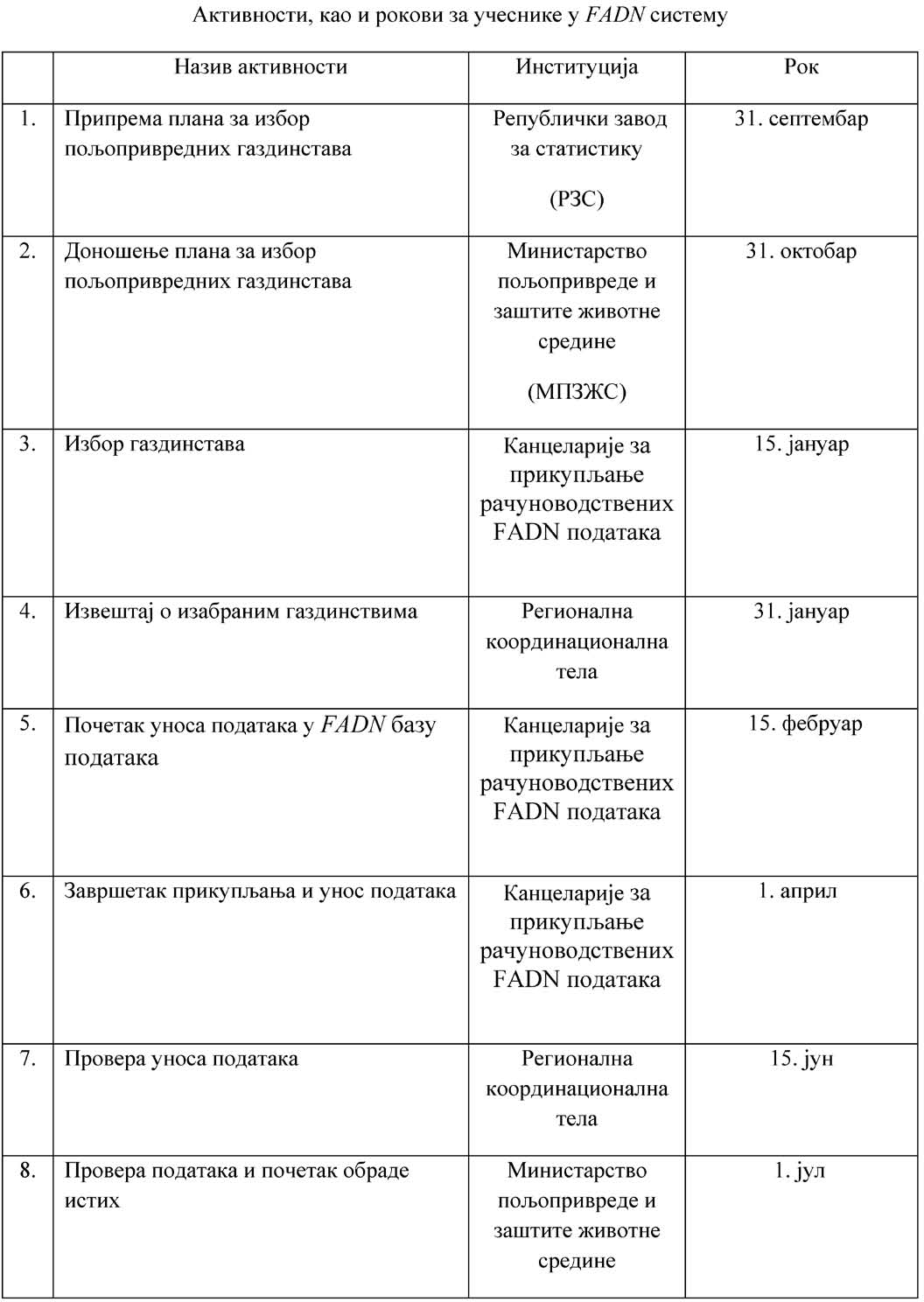 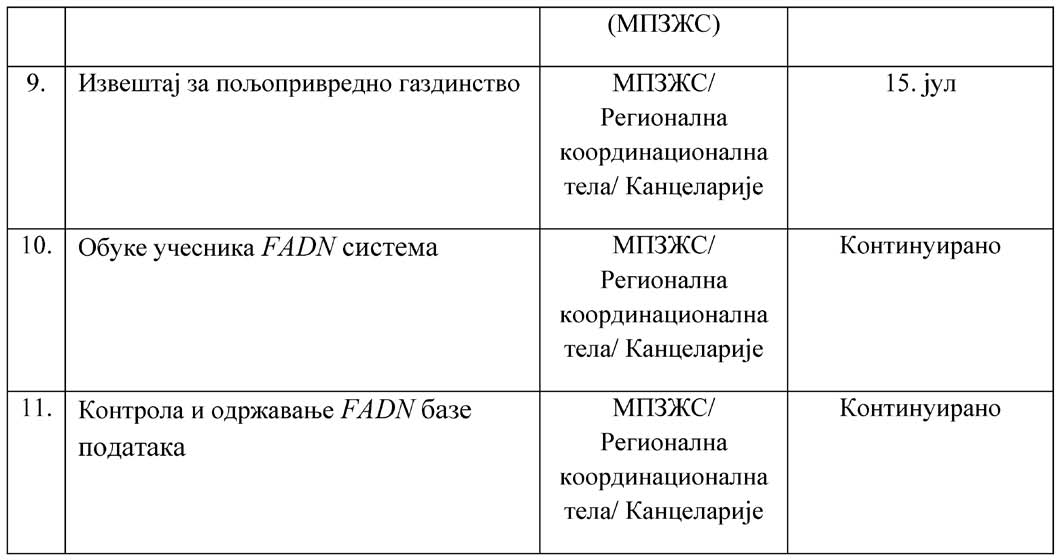 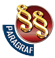 ПРАВИЛНИКО ОРГАНИЗАЦИЈИ И ПОСЛОВИМА УЧЕСНИКА У ФУНКЦИОНИСАЊУ СИСТЕМА РАЧУНОВОДСТВЕНИХ ПОДАТАКА НА ПОЉОПРИВРЕДНИМ ГАЗДИНСТВИМА ("Сл. гласник РС", бр. 37/2023)